Cause 4  Paws  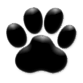              toronto	Email:                   c4ptoronto@gmail.comWebsite:             www.c4ptoronto.comFacebook Page: www.facebook.com/cause4pawstorontoList of Dogs:        www.adoptapet.com/adoption_rescue/87428Dog Adoption ApplicationDog Adoption ApplicationDog Adoption ApplicationDog Adoption ApplicationDog Adoption ApplicationDog Adoption ApplicationDog Adoption ApplicationDog Adoption ApplicationDog Adoption ApplicationDog Adoption ApplicationDog Adoption ApplicationDog Adoption ApplicationApplicant InformationApplicant InformationApplicant InformationApplicant InformationApplicant InformationApplicant InformationApplicant InformationApplicant InformationApplicant InformationApplicant InformationApplicant InformationApplicant InformationName:	         Name:	         Name:	         Name:	         Name:	         Name:	         Name:	         Name:	         Name:	         Name:	         Name:	         Name:	         Address:           Address:           Address:           Address:           Address:           Address:           Address:           Address:           Address:           Address:           Address:           Address:           City:                   City:                   City:                   City:                   Province:            Province:            Province:            Province:            Province:            Postal Code:        Postal Code:        Postal Code:        Age:                   Age:                   Age:                   Age:                   Email:                 	Email:                 	Email:                 	Email:                 	Email:                 	Employer:            Employer:            Employer:            Home Tel#:       	Home Tel#:       	Home Tel#:       	Home Tel#:       	Cell Tel#:           Cell Tel#:           Cell Tel#:           Cell Tel#:           Cell Tel#:           Work Tel#:           Work Tel#:           Work Tel#:           Spouse Information (if applicable)Spouse Information (if applicable)Spouse Information (if applicable)Spouse Information (if applicable)Spouse Information (if applicable)Spouse Information (if applicable)Spouse Information (if applicable)Spouse Information (if applicable)Spouse Information (if applicable)Spouse Information (if applicable)Spouse Information (if applicable)Spouse Information (if applicable)Name: 	          Name: 	          Name: 	          Name: 	          Name: 	          Name: 	          Name: 	          Name: 	          Name: 	          Name: 	          Name: 	          Name: 	          Age:	          Age:	          Age:	          Age:	          Age:	          Employer:      Employer:      Employer:      Work Tel#:            Work Tel#:            Work Tel#:            Work Tel#:            General Home and Family InformationGeneral Home and Family InformationGeneral Home and Family InformationGeneral Home and Family InformationGeneral Home and Family InformationGeneral Home and Family InformationGeneral Home and Family InformationGeneral Home and Family InformationGeneral Home and Family InformationGeneral Home and Family InformationGeneral Home and Family InformationGeneral Home and Family InformationAre there children living in your home?Are there children living in your home?Are there children living in your home?Are there children living in your home?If yes, list names & ages of all children:If yes, list names & ages of all children:If yes, list names & ages of all children:If yes, list names & ages of all children:If yes, list names & ages of all children:If yes, list names & ages of all children:Are there others living in the home?Are there others living in the home?Are there others living in the home?Are there others living in the home?If yes, list age & relationship:If yes, list age & relationship:If yes, list age & relationship:If yes, list age & relationship:If yes, list age & relationship:If yes, list age & relationship:Does anyone in your home have asthma or allergies to animals?Does anyone in your home have asthma or allergies to animals?Does anyone in your home have asthma or allergies to animals?Does anyone in your home have asthma or allergies to animals?If yes, please advise details:If yes, please advise details:If yes, please advise details:If yes, please advise details:If yes, please advise details:If yes, please advise details:Are you a student?Are you a student?Are you a student?Are you a student?If yes, advise graduation date:If yes, advise graduation date:If yes, advise graduation date:If yes, advise graduation date:If yes, advise graduation date:If yes, advise graduation date:Are you expecting a child, or planning a familyAre you expecting a child, or planning a familyAre you expecting a child, or planning a familyAre you expecting a child, or planning a familyIf yes, when: If yes, when: If yes, when: If yes, when: If yes, when: If yes, when: Does your job or your spouse`s job require frequent out of town travel?Does your job or your spouse`s job require frequent out of town travel?Does your job or your spouse`s job require frequent out of town travel?Does your job or your spouse`s job require frequent out of town travel?If yes, how often: If yes, how often: If yes, how often: If yes, how often: If yes, how often: If yes, how often: Are you or your spouse subject to relocationAre you or your spouse subject to relocationAre you or your spouse subject to relocationAre you or your spouse subject to relocationIf yes, when and how often: If yes, when and how often: If yes, when and how often: If yes, when and how often: If yes, when and how often: If yes, when and how often: Does anyone in your home smokeDoes anyone in your home smokeDoes anyone in your home smokeDoes anyone in your home smokeIf yes, inside or outside the house:  If yes, inside or outside the house:  If yes, inside or outside the house:  If yes, inside or outside the house:  If yes, inside or outside the house:  If yes, inside or outside the house:  How would you describe yourself? (Choose all that apply) How would you describe yourself? (Choose all that apply) How would you describe yourself? (Choose all that apply) How would you describe yourself? (Choose all that apply) 	    Nervous                    Quiet	            Calm		 Loud 	    Nervous                    Quiet	            Calm		 Loud 	    Nervous                    Quiet	            Calm		 Loud 	    Nervous                    Quiet	            Calm		 Loud 	    Nervous                    Quiet	            Calm		 Loud 	    Nervous                    Quiet	            Calm		 Loud 	    Nervous                    Quiet	            Calm		 Loud 	    Nervous                    Quiet	            Calm		 Loud What is your personal activity level?What is your personal activity level?What is your personal activity level?What is your personal activity level?	    Low   Average     High	    Low   Average     High	    Low   Average     High	    Low   Average     High	    Low   Average     High	    Low   Average     High	    Low   Average     High	    Low   Average     HighWhat is your home activity level? (Choose all that apply)What is your home activity level? (Choose all that apply)What is your home activity level? (Choose all that apply)What is your home activity level? (Choose all that apply)	    Busy 	         Quiet 	            Calm      Loud 	    Busy 	         Quiet 	            Calm      Loud 	    Busy 	         Quiet 	            Calm      Loud 	    Busy 	         Quiet 	            Calm      Loud 	    Busy 	         Quiet 	            Calm      Loud 	    Busy 	         Quiet 	            Calm      Loud 	    Busy 	         Quiet 	            Calm      Loud 	    Busy 	         Quiet 	            Calm      Loud Do you rent or own your home?Do you rent or own your home?Do you rent or own your home?Do you rent or own your home?If you rent, please advise details:Landlord Name:      Tel #:      If you rent, please advise details:Landlord Name:      Tel #:      If you rent, please advise details:Landlord Name:      Tel #:      If you rent, please advise details:Landlord Name:      Tel #:      If you rent, please advise details:Landlord Name:      Tel #:      If you rent, please advise details:Landlord Name:      Tel #:      Have you lived at your current address less than 2 years? Have you lived at your current address less than 2 years? Have you lived at your current address less than 2 years? Have you lived at your current address less than 2 years? If yes, please provide address: If yes, please provide address: If yes, please provide address: If yes, please provide address: If yes, please provide address: If yes, please provide address: DOG ADOPTION APPLICATIONDOG ADOPTION APPLICATIONDOG ADOPTION APPLICATIONDOG ADOPTION APPLICATIONDOG ADOPTION APPLICATIONDOG ADOPTION APPLICATIONDOG ADOPTION APPLICATIONDOG ADOPTION APPLICATIONDOG ADOPTION APPLICATIONDOG ADOPTION APPLICATIONDOG ADOPTION APPLICATIONDOG ADOPTION APPLICATIONType of dwelling you live in: Type of dwelling you live in: Type of dwelling you live in: Type of dwelling you live in: High Rise Apt/Condo w/balconyHigh Rise Apt/Condo  w/out balconyLow RiseMulti-FamilyTownhouseHouse High Rise Apt/Condo w/balconyHigh Rise Apt/Condo  w/out balconyLow RiseMulti-FamilyTownhouseHouse High Rise Apt/Condo w/balconyHigh Rise Apt/Condo  w/out balconyLow RiseMulti-FamilyTownhouseHouse High Rise Apt/Condo w/balconyHigh Rise Apt/Condo  w/out balconyLow RiseMulti-FamilyTownhouseHouse If you have a yard,  complete 14A – 14B questions below: If you have a yard,  complete 14A – 14B questions below: If you have a yard,  complete 14A – 14B questions below: If you have a yard,  complete 14A – 14B questions below: Does fence completely enclose yard? Does fence completely enclose yard? Does fence completely enclose yard? Please advise details (i.e. size of yard, height of fence, type of fence,):  Please advise details (i.e. size of yard, height of fence, type of fence,):  Please advise details (i.e. size of yard, height of fence, type of fence,):  Please advise details (i.e. size of yard, height of fence, type of fence,):  Please advise details (i.e. size of yard, height of fence, type of fence,):  Please advise details (i.e. size of yard, height of fence, type of fence,):  Does your yard have access from the street? Does your yard have access from the street? Does your yard have access from the street? Please advise details (i.e. no gate, locked gate): Please advise details (i.e. no gate, locked gate): Please advise details (i.e. no gate, locked gate): Please advise details (i.e. no gate, locked gate): Please advise details (i.e. no gate, locked gate): Please advise details (i.e. no gate, locked gate): Do you have a pool?Do you have a pool?Do you have a pool?Is the pool in ground or above?          Does it have a separate fence?   Is the pool in ground or above?          Does it have a separate fence?   Is the pool in ground or above?          Does it have a separate fence?   Is the pool in ground or above?          Does it have a separate fence?   Is the pool in ground or above?          Does it have a separate fence?   Is the pool in ground or above?          Does it have a separate fence?   Animal HistoryAnimal HistoryAnimal HistoryAnimal HistoryAnimal HistoryAnimal HistoryAnimal HistoryAnimal HistoryAnimal HistoryAnimal HistoryAnimal HistoryAnimal HistoryHave you ever given up an animal to a shelter or found a new home for an animal in your care? Have you ever given up an animal to a shelter or found a new home for an animal in your care? Have you ever given up an animal to a shelter or found a new home for an animal in your care? Have you ever given up an animal to a shelter or found a new home for an animal in your care? If yes, please explain the circumstance: If yes, please explain the circumstance: If yes, please explain the circumstance: If yes, please explain the circumstance: If yes, please explain the circumstance: If yes, please explain the circumstance: Do you currently have pets at this time? Do you currently have pets at this time? Do you currently have pets at this time? Do you currently have pets at this time? If yes, please complete next section 16a If yes, please complete next section 16a If yes, please complete next section 16a If yes, please complete next section 16a If yes, please complete next section 16a If yes, please complete next section 16a AA.TYPEBREEDAgeAgeSexSexVaccinations up to dateHeartworm ProtectiveHeartworm ProtectiveHeartworm ProtectiveSpayedNeuteredIndoor or Outdoor PetAA.AA.AA.AA.Have you owned animals in the past?Have you owned animals in the past?Have you owned animals in the past?Have you owned animals in the past?YESNO YESNO If yes, please complete section 17AIf yes, please complete section 17AIf yes, please complete section 17AIf yes, please complete section 17AIf yes, please complete section 17AIf yes, please complete section 17AA.TYPEBREEDAgeAgeSexSexSpayedNeuteredExplain why you no longer have this pet and the dates of ownershipExplain why you no longer have this pet and the dates of ownershipExplain why you no longer have this pet and the dates of ownershipExplain why you no longer have this pet and the dates of ownershipExplain why you no longer have this pet and the dates of ownershipA.A.A.A.Placement InformationPlacement InformationPlacement InformationPlacement InformationPlacement InformationPlacement InformationPlacement InformationPlacement InformationPlacement InformationPlacement InformationPlacement InformationPlacement InformationAre you able to commit to providing a home for the life of the dogAre you able to commit to providing a home for the life of the dogAre you able to commit to providing a home for the life of the dogAre you able to commit to providing a home for the life of the dogIf no, please explain: If no, please explain: If no, please explain: If no, please explain: If no, please explain: If no, please explain: Are you looking for an indoor or outdoor pet or both?Are you looking for an indoor or outdoor pet or both?Are you looking for an indoor or outdoor pet or both?What type of dog activity level are you looking for?What type of dog activity level are you looking for?What type of dog activity level are you looking for?Low   Medium   HighLow   Medium   HighLow   Medium   HighLow   Medium   HighLow   Medium   HighLow   Medium   HighLow   Medium   HighLow   Medium   HighLow   Medium   HighWhat would you enjoy doing with your dog? (Choose all that apply) What would you enjoy doing with your dog? (Choose all that apply) What would you enjoy doing with your dog? (Choose all that apply) Walking   	 Jogging   	Swimming    Off Leash Park   	Cycling  	 Other (please specify)      Walking   	 Jogging   	Swimming    Off Leash Park   	Cycling  	 Other (please specify)      Walking   	 Jogging   	Swimming    Off Leash Park   	Cycling  	 Other (please specify)      Walking   	 Jogging   	Swimming    Off Leash Park   	Cycling  	 Other (please specify)      Walking   	 Jogging   	Swimming    Off Leash Park   	Cycling  	 Other (please specify)      Walking   	 Jogging   	Swimming    Off Leash Park   	Cycling  	 Other (please specify)      Walking   	 Jogging   	Swimming    Off Leash Park   	Cycling  	 Other (please specify)      Walking   	 Jogging   	Swimming    Off Leash Park   	Cycling  	 Other (please specify)      Walking   	 Jogging   	Swimming    Off Leash Park   	Cycling  	 Other (please specify)      What role would you like your dog to play in your life? (Choose all that apply)What role would you like your dog to play in your life? (Choose all that apply)What role would you like your dog to play in your life? (Choose all that apply)Companion	        Obedience 		Therapy 	                ProtectionOther (please specify)      Companion	        Obedience 		Therapy 	                ProtectionOther (please specify)      Companion	        Obedience 		Therapy 	                ProtectionOther (please specify)      Companion	        Obedience 		Therapy 	                ProtectionOther (please specify)      Companion	        Obedience 		Therapy 	                ProtectionOther (please specify)      Companion	        Obedience 		Therapy 	                ProtectionOther (please specify)      Companion	        Obedience 		Therapy 	                ProtectionOther (please specify)      Companion	        Obedience 		Therapy 	                ProtectionOther (please specify)      Companion	        Obedience 		Therapy 	                ProtectionOther (please specify)      What circumstances might cause you to give up a dog? (Choose all that apply)What circumstances might cause you to give up a dog? (Choose all that apply)What circumstances might cause you to give up a dog? (Choose all that apply)Baby		     Divorce	                  Moving    	Allergies Shedding   	     Want to travel  		Dog is ill   	Children lost interest   Too time consuming    Destructive Behavior          Problems w/other petsNew household member dislikes dog   	                 House soiling/urine marking                         None   Other (please specify):      Baby		     Divorce	                  Moving    	Allergies Shedding   	     Want to travel  		Dog is ill   	Children lost interest   Too time consuming    Destructive Behavior          Problems w/other petsNew household member dislikes dog   	                 House soiling/urine marking                         None   Other (please specify):      Baby		     Divorce	                  Moving    	Allergies Shedding   	     Want to travel  		Dog is ill   	Children lost interest   Too time consuming    Destructive Behavior          Problems w/other petsNew household member dislikes dog   	                 House soiling/urine marking                         None   Other (please specify):      Baby		     Divorce	                  Moving    	Allergies Shedding   	     Want to travel  		Dog is ill   	Children lost interest   Too time consuming    Destructive Behavior          Problems w/other petsNew household member dislikes dog   	                 House soiling/urine marking                         None   Other (please specify):      Baby		     Divorce	                  Moving    	Allergies Shedding   	     Want to travel  		Dog is ill   	Children lost interest   Too time consuming    Destructive Behavior          Problems w/other petsNew household member dislikes dog   	                 House soiling/urine marking                         None   Other (please specify):      Baby		     Divorce	                  Moving    	Allergies Shedding   	     Want to travel  		Dog is ill   	Children lost interest   Too time consuming    Destructive Behavior          Problems w/other petsNew household member dislikes dog   	                 House soiling/urine marking                         None   Other (please specify):      Baby		     Divorce	                  Moving    	Allergies Shedding   	     Want to travel  		Dog is ill   	Children lost interest   Too time consuming    Destructive Behavior          Problems w/other petsNew household member dislikes dog   	                 House soiling/urine marking                         None   Other (please specify):      Baby		     Divorce	                  Moving    	Allergies Shedding   	     Want to travel  		Dog is ill   	Children lost interest   Too time consuming    Destructive Behavior          Problems w/other petsNew household member dislikes dog   	                 House soiling/urine marking                         None   Other (please specify):      Baby		     Divorce	                  Moving    	Allergies Shedding   	     Want to travel  		Dog is ill   	Children lost interest   Too time consuming    Destructive Behavior          Problems w/other petsNew household member dislikes dog   	                 House soiling/urine marking                         None   Other (please specify):      If your dog exhibits behavioral or adjustment issues, would you be willing to seek the advice of a Cause 4 Paws representative?If your dog exhibits behavioral or adjustment issues, would you be willing to seek the advice of a Cause 4 Paws representative?If your dog exhibits behavioral or adjustment issues, would you be willing to seek the advice of a Cause 4 Paws representative?If your dog exhibits behavioral or adjustment issues, would you be willing to seek the advice of a Cause 4 Paws representative?If no, please explain: If no, please explain: If no, please explain: If no, please explain: If no, please explain: If no, please explain: DOG ADOPTON APPLICATIONDOG ADOPTON APPLICATIONDOG ADOPTON APPLICATIONDOG ADOPTON APPLICATIONDOG ADOPTON APPLICATIONDOG ADOPTON APPLICATIONDOG ADOPTON APPLICATIONDOG ADOPTON APPLICATIONDOG ADOPTON APPLICATIONDOG ADOPTON APPLICATIONDOG ADOPTON APPLICATIONDOG ADOPTON APPLICATIONAre you willing to pay for obedience or behavioral sessions?Are you willing to pay for obedience or behavioral sessions?Are you willing to pay for obedience or behavioral sessions?Are you willing to pay for obedience or behavioral sessions?If no, please explain: If no, please explain: If no, please explain: If no, please explain: If no, please explain: If no, please explain: What type of dog training have you done with current or former dogs?What type of dog training have you done with current or former dogs?What type of dog training have you done with current or former dogs?What type of dog training have you done with current or former dogs?Are you willing to bring your pet to a vet for yearly exams & vaccinations per your vet’s recommendations?Are you willing to bring your pet to a vet for yearly exams & vaccinations per your vet’s recommendations?Are you willing to bring your pet to a vet for yearly exams & vaccinations per your vet’s recommendations?Are you willing to bring your pet to a vet for yearly exams & vaccinations per your vet’s recommendations?If no, please explain:If no, please explain:If no, please explain:If no, please explain:If no, please explain:If no, please explain:Approximately how much do you think your dog will cost you per year Complete A-D.Approximately how much do you think your dog will cost you per year Complete A-D.Approximately how much do you think your dog will cost you per year Complete A-D.A. Vet Bills:	B. Grooming:	C. Food:	D. Boarding: 	A. Vet Bills:	B. Grooming:	C. Food:	D. Boarding: 	A. Vet Bills:	B. Grooming:	C. Food:	D. Boarding: 	A. Vet Bills:	B. Grooming:	C. Food:	D. Boarding: 	A. Vet Bills:	B. Grooming:	C. Food:	D. Boarding: 	A. Vet Bills:	B. Grooming:	C. Food:	D. Boarding: 	A. Vet Bills:	B. Grooming:	C. Food:	D. Boarding: 	A. Vet Bills:	B. Grooming:	C. Food:	D. Boarding: 	A. Vet Bills:	B. Grooming:	C. Food:	D. Boarding: 	Are you going to get pet insurance?Are you going to get pet insurance?Are you going to get pet insurance?If no, please explain your plan.If no, please explain your plan.If no, please explain your plan.If no, please explain your plan.If no, please explain your plan.If no, please explain your plan.If no, please explain your plan.If no, please explain your plan.If no, please explain your plan.What is the name of the dog you would like to adopt and why?What is the name of the dog you would like to adopt and why?What is the name of the dog you would like to adopt and why?What is the name of the dog you would like to adopt and why?Where will the animal stay when you are at home?Where will the animal stay when you are at home?Where will the animal stay when you are at home?Where will the animal stay when you are at home?Where will the animal stay when you are away (ie. workvacation)?Where will the animal stay when you are away (ie. workvacation)?Where will the animal stay when you are away (ie. workvacation)?Where will the animal stay when you are away (ie. workvacation)?How many hours a day will the animal be alone? How many hours a day will the animal be alone? How many hours a day will the animal be alone? How many hours a day will the animal be alone? Do you plan to use a crate?Do you plan to use a crate?Do you plan to use a crate?Do you plan to use a crate?Why or why not?Why or why not?Why or why not?Why or why not?Why or why not?Why or why not?What kind of solution would you be willing to try if housebreaking accidents occur?What kind of solution would you be willing to try if housebreaking accidents occur?What kind of solution would you be willing to try if housebreaking accidents occur?What kind of solution would you be willing to try if housebreaking accidents occur?What type of food will you feed your dog What type of food will you feed your dog What type of food will you feed your dog What type of food will you feed your dog Would you allow a Cause 4 Paws agent into your home for a scheduled visitWould you allow a Cause 4 Paws agent into your home for a scheduled visitWould you allow a Cause 4 Paws agent into your home for a scheduled visitWould you allow a Cause 4 Paws agent into your home for a scheduled visitIf no, please explain:If no, please explain:If no, please explain:If no, please explain:If no, please explain:If no, please explain:References (will only be called after approved home visit)References (will only be called after approved home visit)References (will only be called after approved home visit)References (will only be called after approved home visit)References (will only be called after approved home visit)References (will only be called after approved home visit)References (will only be called after approved home visit)References (will only be called after approved home visit)References (will only be called after approved home visit)References (will only be called after approved home visit)References (will only be called after approved home visit)References (will only be called after approved home visit)Personal References (Not related to you)Personal References (Not related to you)Personal References (Not related to you)NAME:      NAME:      NAME:      NAME:      NAME:      NAME:      NAME:      NAME:      NAME:      NAME:      NAME:      NAME:      Tel #:      Tel #:      	Tel #:      Tel #:      	Tel #:      Tel #:      	Vet Reference **Vet Reference **Vet Reference **VET NAME:       ADDRESS:         VET NAME:       ADDRESS:         VET NAME:       ADDRESS:         VET NAME:       ADDRESS:         VET NAME:       ADDRESS:         VET NAME:       ADDRESS:         Tel #:      Tel #:      Tel #:      	**NOTE: Please inform your vet Cause 4 Paws will be calling and give permission to release vet information to us. 	**NOTE: Please inform your vet Cause 4 Paws will be calling and give permission to release vet information to us. 	**NOTE: Please inform your vet Cause 4 Paws will be calling and give permission to release vet information to us. 	**NOTE: Please inform your vet Cause 4 Paws will be calling and give permission to release vet information to us. 	**NOTE: Please inform your vet Cause 4 Paws will be calling and give permission to release vet information to us. 	**NOTE: Please inform your vet Cause 4 Paws will be calling and give permission to release vet information to us. 	**NOTE: Please inform your vet Cause 4 Paws will be calling and give permission to release vet information to us. 	**NOTE: Please inform your vet Cause 4 Paws will be calling and give permission to release vet information to us. 	**NOTE: Please inform your vet Cause 4 Paws will be calling and give permission to release vet information to us. 	**NOTE: Please inform your vet Cause 4 Paws will be calling and give permission to release vet information to us. 	**NOTE: Please inform your vet Cause 4 Paws will be calling and give permission to release vet information to us. 	**NOTE: Please inform your vet Cause 4 Paws will be calling and give permission to release vet information to us. SignaturesSignaturesSignaturesSignaturesSignaturesSignaturesSignaturesSignaturesSignaturesSignaturesSignaturesSignaturesI have answered all the questions truthfully and understand that if any intentionally false statements have been given, this application will be null and void. I understand that Cause 4 Paws Toronto has the right to approve or deny this application based on its policies. I give permission for Cause 4 Paws Toronto to contact my veterinarian to confirm health/vaccination records. I understand all the risks involved with fostering/adopting an animal and release Cause 4 Paws Toronto from any liability. I understand that if the animal is harmed due to negligence or an inability to adhere to the policies outlined in this application, I will be fully responsible for the financial costs resulting from such negligence. I also understand that all dogs are to be leashed at all times unless Cause 4 Paws Toronto approves otherwise. I give permission for Cause 4 Paws Toronto to periodically visit the animal in my home. I understand that submitting an application does not guarantee approval. I ALSO KNOW I MUST SURRENDER ANY ANIMAL Cause 4 Paws Toronto PLACES IN MY CARE PRIOR TO ADOPTION BACK TO Cause 4 Paws Toronto UPON REQUEST BY THEIR ASSOCIATES. If I am approved to adopt an animal from Cause 4 Paws Toronto then I agree to pay the adoption fee.Note: Please type name to represent your understanding of this form. Signature only required in person at home visit.I have answered all the questions truthfully and understand that if any intentionally false statements have been given, this application will be null and void. I understand that Cause 4 Paws Toronto has the right to approve or deny this application based on its policies. I give permission for Cause 4 Paws Toronto to contact my veterinarian to confirm health/vaccination records. I understand all the risks involved with fostering/adopting an animal and release Cause 4 Paws Toronto from any liability. I understand that if the animal is harmed due to negligence or an inability to adhere to the policies outlined in this application, I will be fully responsible for the financial costs resulting from such negligence. I also understand that all dogs are to be leashed at all times unless Cause 4 Paws Toronto approves otherwise. I give permission for Cause 4 Paws Toronto to periodically visit the animal in my home. I understand that submitting an application does not guarantee approval. I ALSO KNOW I MUST SURRENDER ANY ANIMAL Cause 4 Paws Toronto PLACES IN MY CARE PRIOR TO ADOPTION BACK TO Cause 4 Paws Toronto UPON REQUEST BY THEIR ASSOCIATES. If I am approved to adopt an animal from Cause 4 Paws Toronto then I agree to pay the adoption fee.Note: Please type name to represent your understanding of this form. Signature only required in person at home visit.I have answered all the questions truthfully and understand that if any intentionally false statements have been given, this application will be null and void. I understand that Cause 4 Paws Toronto has the right to approve or deny this application based on its policies. I give permission for Cause 4 Paws Toronto to contact my veterinarian to confirm health/vaccination records. I understand all the risks involved with fostering/adopting an animal and release Cause 4 Paws Toronto from any liability. I understand that if the animal is harmed due to negligence or an inability to adhere to the policies outlined in this application, I will be fully responsible for the financial costs resulting from such negligence. I also understand that all dogs are to be leashed at all times unless Cause 4 Paws Toronto approves otherwise. I give permission for Cause 4 Paws Toronto to periodically visit the animal in my home. I understand that submitting an application does not guarantee approval. I ALSO KNOW I MUST SURRENDER ANY ANIMAL Cause 4 Paws Toronto PLACES IN MY CARE PRIOR TO ADOPTION BACK TO Cause 4 Paws Toronto UPON REQUEST BY THEIR ASSOCIATES. If I am approved to adopt an animal from Cause 4 Paws Toronto then I agree to pay the adoption fee.Note: Please type name to represent your understanding of this form. Signature only required in person at home visit.I have answered all the questions truthfully and understand that if any intentionally false statements have been given, this application will be null and void. I understand that Cause 4 Paws Toronto has the right to approve or deny this application based on its policies. I give permission for Cause 4 Paws Toronto to contact my veterinarian to confirm health/vaccination records. I understand all the risks involved with fostering/adopting an animal and release Cause 4 Paws Toronto from any liability. I understand that if the animal is harmed due to negligence or an inability to adhere to the policies outlined in this application, I will be fully responsible for the financial costs resulting from such negligence. I also understand that all dogs are to be leashed at all times unless Cause 4 Paws Toronto approves otherwise. I give permission for Cause 4 Paws Toronto to periodically visit the animal in my home. I understand that submitting an application does not guarantee approval. I ALSO KNOW I MUST SURRENDER ANY ANIMAL Cause 4 Paws Toronto PLACES IN MY CARE PRIOR TO ADOPTION BACK TO Cause 4 Paws Toronto UPON REQUEST BY THEIR ASSOCIATES. If I am approved to adopt an animal from Cause 4 Paws Toronto then I agree to pay the adoption fee.Note: Please type name to represent your understanding of this form. Signature only required in person at home visit.I have answered all the questions truthfully and understand that if any intentionally false statements have been given, this application will be null and void. I understand that Cause 4 Paws Toronto has the right to approve or deny this application based on its policies. I give permission for Cause 4 Paws Toronto to contact my veterinarian to confirm health/vaccination records. I understand all the risks involved with fostering/adopting an animal and release Cause 4 Paws Toronto from any liability. I understand that if the animal is harmed due to negligence or an inability to adhere to the policies outlined in this application, I will be fully responsible for the financial costs resulting from such negligence. I also understand that all dogs are to be leashed at all times unless Cause 4 Paws Toronto approves otherwise. I give permission for Cause 4 Paws Toronto to periodically visit the animal in my home. I understand that submitting an application does not guarantee approval. I ALSO KNOW I MUST SURRENDER ANY ANIMAL Cause 4 Paws Toronto PLACES IN MY CARE PRIOR TO ADOPTION BACK TO Cause 4 Paws Toronto UPON REQUEST BY THEIR ASSOCIATES. If I am approved to adopt an animal from Cause 4 Paws Toronto then I agree to pay the adoption fee.Note: Please type name to represent your understanding of this form. Signature only required in person at home visit.I have answered all the questions truthfully and understand that if any intentionally false statements have been given, this application will be null and void. I understand that Cause 4 Paws Toronto has the right to approve or deny this application based on its policies. I give permission for Cause 4 Paws Toronto to contact my veterinarian to confirm health/vaccination records. I understand all the risks involved with fostering/adopting an animal and release Cause 4 Paws Toronto from any liability. I understand that if the animal is harmed due to negligence or an inability to adhere to the policies outlined in this application, I will be fully responsible for the financial costs resulting from such negligence. I also understand that all dogs are to be leashed at all times unless Cause 4 Paws Toronto approves otherwise. I give permission for Cause 4 Paws Toronto to periodically visit the animal in my home. I understand that submitting an application does not guarantee approval. I ALSO KNOW I MUST SURRENDER ANY ANIMAL Cause 4 Paws Toronto PLACES IN MY CARE PRIOR TO ADOPTION BACK TO Cause 4 Paws Toronto UPON REQUEST BY THEIR ASSOCIATES. If I am approved to adopt an animal from Cause 4 Paws Toronto then I agree to pay the adoption fee.Note: Please type name to represent your understanding of this form. Signature only required in person at home visit.I have answered all the questions truthfully and understand that if any intentionally false statements have been given, this application will be null and void. I understand that Cause 4 Paws Toronto has the right to approve or deny this application based on its policies. I give permission for Cause 4 Paws Toronto to contact my veterinarian to confirm health/vaccination records. I understand all the risks involved with fostering/adopting an animal and release Cause 4 Paws Toronto from any liability. I understand that if the animal is harmed due to negligence or an inability to adhere to the policies outlined in this application, I will be fully responsible for the financial costs resulting from such negligence. I also understand that all dogs are to be leashed at all times unless Cause 4 Paws Toronto approves otherwise. I give permission for Cause 4 Paws Toronto to periodically visit the animal in my home. I understand that submitting an application does not guarantee approval. I ALSO KNOW I MUST SURRENDER ANY ANIMAL Cause 4 Paws Toronto PLACES IN MY CARE PRIOR TO ADOPTION BACK TO Cause 4 Paws Toronto UPON REQUEST BY THEIR ASSOCIATES. If I am approved to adopt an animal from Cause 4 Paws Toronto then I agree to pay the adoption fee.Note: Please type name to represent your understanding of this form. Signature only required in person at home visit.I have answered all the questions truthfully and understand that if any intentionally false statements have been given, this application will be null and void. I understand that Cause 4 Paws Toronto has the right to approve or deny this application based on its policies. I give permission for Cause 4 Paws Toronto to contact my veterinarian to confirm health/vaccination records. I understand all the risks involved with fostering/adopting an animal and release Cause 4 Paws Toronto from any liability. I understand that if the animal is harmed due to negligence or an inability to adhere to the policies outlined in this application, I will be fully responsible for the financial costs resulting from such negligence. I also understand that all dogs are to be leashed at all times unless Cause 4 Paws Toronto approves otherwise. I give permission for Cause 4 Paws Toronto to periodically visit the animal in my home. I understand that submitting an application does not guarantee approval. I ALSO KNOW I MUST SURRENDER ANY ANIMAL Cause 4 Paws Toronto PLACES IN MY CARE PRIOR TO ADOPTION BACK TO Cause 4 Paws Toronto UPON REQUEST BY THEIR ASSOCIATES. If I am approved to adopt an animal from Cause 4 Paws Toronto then I agree to pay the adoption fee.Note: Please type name to represent your understanding of this form. Signature only required in person at home visit.I have answered all the questions truthfully and understand that if any intentionally false statements have been given, this application will be null and void. I understand that Cause 4 Paws Toronto has the right to approve or deny this application based on its policies. I give permission for Cause 4 Paws Toronto to contact my veterinarian to confirm health/vaccination records. I understand all the risks involved with fostering/adopting an animal and release Cause 4 Paws Toronto from any liability. I understand that if the animal is harmed due to negligence or an inability to adhere to the policies outlined in this application, I will be fully responsible for the financial costs resulting from such negligence. I also understand that all dogs are to be leashed at all times unless Cause 4 Paws Toronto approves otherwise. I give permission for Cause 4 Paws Toronto to periodically visit the animal in my home. I understand that submitting an application does not guarantee approval. I ALSO KNOW I MUST SURRENDER ANY ANIMAL Cause 4 Paws Toronto PLACES IN MY CARE PRIOR TO ADOPTION BACK TO Cause 4 Paws Toronto UPON REQUEST BY THEIR ASSOCIATES. If I am approved to adopt an animal from Cause 4 Paws Toronto then I agree to pay the adoption fee.Note: Please type name to represent your understanding of this form. Signature only required in person at home visit.I have answered all the questions truthfully and understand that if any intentionally false statements have been given, this application will be null and void. I understand that Cause 4 Paws Toronto has the right to approve or deny this application based on its policies. I give permission for Cause 4 Paws Toronto to contact my veterinarian to confirm health/vaccination records. I understand all the risks involved with fostering/adopting an animal and release Cause 4 Paws Toronto from any liability. I understand that if the animal is harmed due to negligence or an inability to adhere to the policies outlined in this application, I will be fully responsible for the financial costs resulting from such negligence. I also understand that all dogs are to be leashed at all times unless Cause 4 Paws Toronto approves otherwise. I give permission for Cause 4 Paws Toronto to periodically visit the animal in my home. I understand that submitting an application does not guarantee approval. I ALSO KNOW I MUST SURRENDER ANY ANIMAL Cause 4 Paws Toronto PLACES IN MY CARE PRIOR TO ADOPTION BACK TO Cause 4 Paws Toronto UPON REQUEST BY THEIR ASSOCIATES. If I am approved to adopt an animal from Cause 4 Paws Toronto then I agree to pay the adoption fee.Note: Please type name to represent your understanding of this form. Signature only required in person at home visit.I have answered all the questions truthfully and understand that if any intentionally false statements have been given, this application will be null and void. I understand that Cause 4 Paws Toronto has the right to approve or deny this application based on its policies. I give permission for Cause 4 Paws Toronto to contact my veterinarian to confirm health/vaccination records. I understand all the risks involved with fostering/adopting an animal and release Cause 4 Paws Toronto from any liability. I understand that if the animal is harmed due to negligence or an inability to adhere to the policies outlined in this application, I will be fully responsible for the financial costs resulting from such negligence. I also understand that all dogs are to be leashed at all times unless Cause 4 Paws Toronto approves otherwise. I give permission for Cause 4 Paws Toronto to periodically visit the animal in my home. I understand that submitting an application does not guarantee approval. I ALSO KNOW I MUST SURRENDER ANY ANIMAL Cause 4 Paws Toronto PLACES IN MY CARE PRIOR TO ADOPTION BACK TO Cause 4 Paws Toronto UPON REQUEST BY THEIR ASSOCIATES. If I am approved to adopt an animal from Cause 4 Paws Toronto then I agree to pay the adoption fee.Note: Please type name to represent your understanding of this form. Signature only required in person at home visit.I have answered all the questions truthfully and understand that if any intentionally false statements have been given, this application will be null and void. I understand that Cause 4 Paws Toronto has the right to approve or deny this application based on its policies. I give permission for Cause 4 Paws Toronto to contact my veterinarian to confirm health/vaccination records. I understand all the risks involved with fostering/adopting an animal and release Cause 4 Paws Toronto from any liability. I understand that if the animal is harmed due to negligence or an inability to adhere to the policies outlined in this application, I will be fully responsible for the financial costs resulting from such negligence. I also understand that all dogs are to be leashed at all times unless Cause 4 Paws Toronto approves otherwise. I give permission for Cause 4 Paws Toronto to periodically visit the animal in my home. I understand that submitting an application does not guarantee approval. I ALSO KNOW I MUST SURRENDER ANY ANIMAL Cause 4 Paws Toronto PLACES IN MY CARE PRIOR TO ADOPTION BACK TO Cause 4 Paws Toronto UPON REQUEST BY THEIR ASSOCIATES. If I am approved to adopt an animal from Cause 4 Paws Toronto then I agree to pay the adoption fee.Note: Please type name to represent your understanding of this form. Signature only required in person at home visit.Signature of applicant:                                                         Print Name:                                                         Signature of applicant:                                                         Print Name:                                                         Signature of applicant:                                                         Print Name:                                                         Signature of applicant:                                                         Print Name:                                                         Signature of applicant:                                                         Print Name:                                                         Signature of applicant:                                                         Print Name:                                                         Signature of applicant:                                                         Print Name:                                                         Signature of applicant:                                                         Print Name:                                                         Signature of applicant:                                                         Print Name:                                                         Date: Date: Date: 